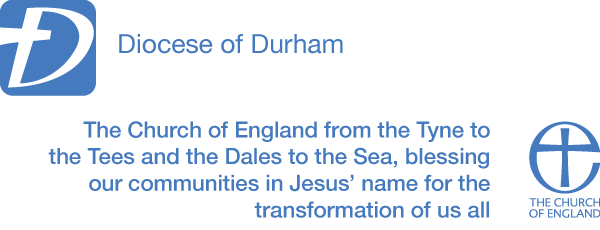 Eucharist of thanksgiving for the ministryOfRevd.In the Parish of as they (move on/retire) from this place.on(date and time)President: (possibly Bishop/Archdeacon/Area Dean)HYMN: PresidentThe Lord be with you.All: 	and also with you.WELCOME & INTRODUCTION PresidentToday, we gather as a community to acknowledge all that..........................has contributed to this a in this community over the last …….......years.   With a sense of gratitude in our hearts we thank the Lord for her/his many gifts - especially................ We give thanks to God for ................................and we ask God’s future blessing on him/her. In their future ministry and service to God.OPENING PRAYERGentle God, we give thanks for the faithful service to this parish of ........................ May we continue to be filled with the gift of your Spirit and support and encourage each other as we work for your glory.  We ask this through our Lord Jesus Christ your Son who lives and reigns with you in the unity of the Holy Spirit, one God, for ever and ever.  Amen.COLLECTGrant to us, Lord, we pray,the spirit to think and do alwayssuch things as are right;that we, who cannot do anything that is good without youmay by you be enabled to liveaccording to your will;through Jesus Christ our Lord. Amen.PENITENTIAL RITEPresidentLord Jesus, you reward those who do good to others. Lord, have mercy.Lord Jesus, you draw us into renewal of life. Christ, have mercy.Lord Jesus, you are a light for our path. Lord, have mercy.The president says:Almighty God, who forgives all who truly repent,have mercy upon us,pardon and deliver you from all your sins,confirm and strengthen you in all goodness,and keep you in life eternal;through Jesus Christ our Lord.  AmenLITURGY OF THE WORDFirst Reading:For the Word of the Lord.All:	Thanks be to God.PSALM (optional)Gospel AcclamationHear the Gospel of our Lord Jesus Christ according to…All: Glory to you Christ our SaviourThis is the Gospel of the Lord.All: 	Praise to Christ our LordSERMON (President or visiting preacher)The CreedThe creed will be introduce with the following words or similar) Let us declare our faith in God, Father, Son and Holy Spirit.All 	We believe in one God,
the Father, the Almighty,
maker of heaven and earth,
of all that is,
seen and unseen. We believe in one Lord, Jesus Christ,
the only Son of God,
eternally begotten of the Father,
God from God, Light from Light,
true God from true God,
begotten, not made,
of one Being with the Father;
through him all things were made.For us and for our salvation he came down from heaven,
was incarnate from the Holy Spirit and the Virgin Mary
and was made man.
For our sake he was crucified under Pontius Pilate;
he suffered death and was buried.
On the third day he rose again
in accordance with the Scriptures;
he ascended into heaven
and is seated at the right hand of the Father.
He will come again in glory to judge the living and the dead,
and his kingdom will have no end. We believe in the Holy Spirit,
the Lord, the giver of life,
who proceeds from the Father and the Son,
who with the Father and the Son is worshipped and glorified,
who has spoken through the prophets.
We believe in one holy catholic and apostolic Church.
We acknowledge one baptism for the forgiveness of sins.
We look for the resurrection of the dead,
and the life of the world to come.
Amen. PRAYER OF THE FAITHFUL (Congregation member)Source of all blessings we turn to you and pray:All: 	Generous God, bless us.For the needs of our Church and our world today. All: 	Generous God, bless us.For those who contribute to the all in this Parish. All: 	Generous God, bless us.For .........................who moves/retires from this place/parish that s/he will be rewarded for his/her dedicated service.All: 	Generous God, bless us.For your continued inspiration and blessing on this community. All: 	Generous God, bless usThat through the prayers of the people of this Parish we may proclaim the Good News always.All: 	Generous God, bless usPriest: Loving God, hear our prayers and continue to help us in our needs, through Christ our Lord.AmenTHE PEACEPresident	Since we are justified by faith,	we have peace with God through our Lord Jesus Christ,	who has given us access to his grace.The peace of the Lord be always with youAll 	and also with you.President:PRAYER OVER THE GIFTSLord, look with love on our service.  Accept the gifts we bring and help us grow in Christian love. We ask this in the name of Jesus the Lord. AmenEUCHARIST PRAYER(Insert Eucharistic Prayer)Proper Preface (Optional)Lord as we celebrate your unfailing love for us,We give thanks for the dedication and service of your servant …Who has diligently worked in your servant and cared for your people as a priest here in this place. We pray that they may continue through prayer and witness to serve you in a new and different way (in the new environment in which they will serve or and find rest and restoration to their own body and soul.) The Lord’s PrayerAs our Saviour taught us, so we pray:All 	Our Father in heaven,
hallowed be your name,
your kingdom come,
your will be done,
on earth as in heaven.
Give us today our daily bread.
Forgive us our sins
as we forgive those who sin against us.
Lead us not into temptation
but deliver us from evil.
For the kingdom, the power,
and the glory are yours
now and for ever.
Amen.BREAKING OF THE BREADThe president breaks the consecrated bread. We break this bread
to share in the body of Christ.All 	Though we are many, we are one body,
because we all share in one bread.AGNUS DEIAll:Lamb of God, you take away the sin of the world, have mercy on us. Lamb of God, you take away the sin of the world, have mercy on us. Lamb of God, you take away the sin of the world, grant us peace.GIVING OF COMMUNIONThe president says the invitation to communion God’s holy gifts for God’s holy people.All 	Jesus Christ is holy,Jesus Christ is Lord,to the glory of God the Father. COMMUNION HYMN: PRAYER AFTER COMMUNIONPresidentLord, you have nourished us with the bread of life.  Help us to continue to serve and thank by lives of faithful service.POST COMMUNION PRAYER Followed by:All 	Almighty God,
we thank you for feeding us
with the body and blood of your Son Jesus Christ.
Through him we offer you our souls and bodies
to be a living sacrifice.
Send us out
in the power of your Spirit
to live and work
to your praise and glory.
Amen.FINAL BLESSING (President)Invite the departing/retiring person or persons to come to the Altar and lay down their stole and the keys1	Invite the Congregation to stretch out their hands in blessing, 2	A member of the congregation reads the Reflection/Blessing: REFLECTION (may be used)This is where your life has arrived,   After all the years of effort and toilLook back with graciousness and thanks on all your great and quiet achievements.You stand on the shore of new invitation To open your life to what is left undone; Let your heart enjoy a different rhythmWhen drawn to the wonder of other horizons.Have the courage for a new approach to time; Allow it to slow until you find freedomTo draw alongside the mystery you hold And befriend your own beauty of soul.Now is the time to enjoy your heart’s desire, To live the dreams you’ve waited for,To awaken the depths beyond your work And enter into your infinite source.John O’DonohueBlessing of those moving on PresidentThank you Lord, for the seasons of life, for the time in this place for all the happy memories to enjoy, for the wisdom that comes through experience, and for the challenges and joy that will be received in a new ministry.Lord, we give thanks for the tremendous blessing that has come from the work of many years, and thank you that you still anoint and use us always. We pray that this would be a new beginning, may your hope arise, and your vision be the guide. May a new rhythm emerge, new opportunities by embraced and gifts be developed.And now Lord, we ask for your blessing. May there be good health, joy in abundance and peace in heart and mind, from this day forwards and each day that follows. In Jesus name, Amen.Blessing of the priest (and their family)Heavenly Father, we pray for …(and their family), as they move on to a new phase of ministry. That the joy, memories, of this last season of may be a strength and support to them in their new role. Help them look afresh and that their new ministry may be life giving and renew to both them and those they serve. We ask your blessing on them as they leave this place and move to their new role with new opportunities and new challenges. We ask this in the name of Jesus Christ our Lord the source of all that we are. AmenBlessing of the retireeThank you Lord, for the seasons of life, for the joy of childhood, the excitement of youth, and the stability of maturity. Thank you for the blessings that come with age, for all the happy memories to enjoy, for the wisdom that comes through experience, and for the freedom that is given with retirement.Lord, we give thanks for the tremendous blessing that has come from the work of many years, and thank you that you still anoint and use us always, in all seasons. We pray that this would be a new beginning, may your hope arise, and your vision be the guide. May a new rhythm emerge, one that forms a beautiful balance between rest and engagement with life.And now Lord, we ask for your blessing. May there be good health, joy in abundance and peace in heart and mind, from this day forwards and each day that follows.In Jesus name, Amen.The BlessingPreidentAppropriate words will be said to announce the Blessing followed by 		and the blessing of God Almighty,		the Father, Son and Holy Spirit		be among you and remain with you now and always.All	Amen.PresidentGo in peace to love and serve the Lord. All 	In the name of Christ. Amen.RECESSIONAL HYMN